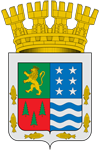 Detalle compras Menores 
Fecha: 30 de Octubre 2014
UNIDAD DE ADQUISICIONES
DECRETO Nº 1166I. Municipalidad de Los Lagos                 Gastos Asociados a Movilizacion y TransporteCombustible113.000Peaje0Pasajes53.250Taxi0Micro o Buses0Estacionamiento840Total167.090                           Gastos de Articulos de Librería y OtrosArt. De Oficina9.290Fotocopias PlanosPapeleriaTintasotrosTotal9.290                           Ferreteria Supermercados y SimilaresArtefacto38.041articulos de Aseootros45.940Total83.981                                         Gastos Asociados a VehiculosRecargas telefonicas choferes0Focos y Accesorios11.800Revisiones TecnicasEtc.Total11.800                                               Gastos NotarialesConservador0NotariasEtc.Total0                                              Otros Gastos MenoresCorrespondencia1.800Otros que no esten en los anteriores25.986Etc.Total27.786